INDICAÇÃO Nº 3639/2018Indica ao Poder Executivo Municipal operação “Limpeza e roçagem de mato alto” na Avenida Saudade paralelo à linha férrea da FEPASA nos Bairros Residencial Furlan e Vila Grego. Excelentíssimo Senhor Prefeito Municipal, Nos termos do Art. 108 do Regimento Interno desta Casa de Leis, dirijo-me a Vossa Excelência para sugerir que, por intermédio do Setor competente, seja executada operação “limpeza-roçagem” na Avenida Saudade paralelo à linha férrea da FEPASA  nos bairros Residencial Furlan e Vila Grego, neste município. Justificativa:Fomos procurados por moradores do local solicitando essa providência, pois da forma que se encontra está causando transtornos, insegurança, além de acumulo de entulho bem como o aparecimento de animais peçonhentos devido ao mato estar muito alto inda mais por se tratar de área grande e paralelo à linha férrea da FEPASA.Plenário “Dr. Tancredo Neves”, em 18 de junho de 2.018.Cláudio Peressim-vereador-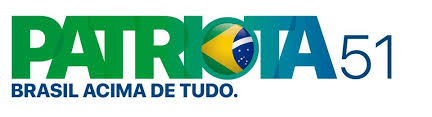 